ПОСТАНОВЛЕНИЕ                                                                JОП«05»июля 2016г.                                     № 23                              с. Усть-КанО внесении изменений в административныйрегламент  «Выдача разрешения на строительство» В соответствии с протестом Прокурора Усть-Канского района от 24.06.2016 №86-04-2016 на административный регламент «Выдача разрешения градостроительного плана земельного участка», с Градостроительным Кодексом Российской Федерации от 29.12.2004 № 190-ФЗ, Уставом Усть-Канского сельского поселения   ПОСТАНОВЛЯЮ:                Внести изменения:    в п. 7 административного регламента слова «Максимальный срок предоставления муниципальной услуги составляет 6 дней» заменить словами «Максимальный срок предоставления муниципальной услуги составляет 10 дней»   п. 9 административного регламента читать как: «9.	В случае строительства, реконструкции объекта капитального строительства, муниципальная услуга предоставляется при поступлении в сельскую администрацию Усть-Канского сельского поселения следующих документов:-	заявление;-	правоустанавливающие документы на земельный участок, права на которые не зарегистрированы в Едином государственном реестре прав на недвижимое имущество и сделок с ним;-	материалы, содержащиеся в проектной документации:-	требование представлять заявителю копию паспорта или иного документа, подтверждающие права представителя физического лица или иного юридического лица, в случае, если обращается представитель является недопустимым.а) пояснительная записка;б) схема планировочной организации земельного участка, выполненная в соответствии с градостроительным планом земельного участка, с обозначением места размещения объекта капитального строительства, подъездов и проходов к нему, границ зон действия публичных сервитутов, объектов археологического наследия; в) схема планировочной организации земельного участка, подтверждающая расположение линейного объекта в пределах красных линий, утвержденных в составе документации по планировке территории применительно к линейным объектам;г) схемы, отображающие архитектурные решения;д) сведения об инженерном оборудовании, сводный план сетей инженерно-технического обеспечения с обозначением мест подключения проектируемого объекта капитального строительства к сетям инженерно-технического обеспечения;е) проект организации строительства объекта капитального строительства;ж) проект организации работ по сносу или демонтажу объектов капитального строительства, их частей;з) перечень мероприятий по обеспечению доступа инвалидов к объектам здравоохранения, образования, культуры, отдыха, спорта и иным объектам социально-культурного и коммунально-бытового назначения, объектам транспорта, торговли, общественного питания, объектам делового, административного, финансового, религиозного назначения, объектам жилищного фонда в случае строительства, реконструкции указанных объектов при условии, что экспертиза проектной документации указанных объектов не проводилась в соответствии со статьей 49 Градостроительного Кодекса.- положительное заключение экспертизы проектной документации объекта капитального строительства (применительно к отдельным этапам строительства в случае, предусмотренном частью 12.1 статьи 48 настоящего Кодекса), если такая проектная документация подлежит экспертизе в соответствии со статьей 49 настоящего Кодекса, положительное заключение государственной экспертизы проектной документации в случаях, предусмотренных частью 3.4 статьи 49 настоящего Кодекса, положительное заключение государственной экологической экспертизы проектной документации в случаях, предусмотренных частью 6 статьи 49 Градостроительного Кодекса РФ;- разрешение на отклонение от предельных параметров разрешенного строительства, реконструкции (в случае, если застройщику было предоставлено такое разрешение);- согласие всех правообладателей объекта капитального строительства в случае реконструкции такого объекта, за исключением указанных в пункте 6.2 настоящей части случаев реконструкции многоквартирного дома; 1) в случае проведения реконструкции государственным (муниципальным) заказчиком, являющимся органом государственной власти (государственным органом), Государственной корпорацией по атомной энергии "Росатом", Государственной корпорацией по космической деятельности "Роскосмос", органом управления государственным внебюджетным фондом или органом местного самоуправления, на объекте капитального строительства государственной (муниципальной) собственности, правообладателем которого является государственное (муниципальное) унитарное предприятие, государственное (муниципальное) бюджетное или автономное учреждение, в отношении которого указанный орган осуществляет соответственно функции и полномочия учредителя или права собственника имущества, - соглашение о проведении такой реконструкции, определяющее в том числе условия и порядок возмещения ущерба, причиненного указанному объекту при осуществлении реконструкции;2) решение общего собрания собственников помещений в многоквартирном доме, принятое в соответствии с жилищным законодательством в случае реконструкции многоквартирного дома, или, если в результате такой реконструкции произойдет уменьшение размера общего имущества в многоквартирном доме, согласие всех собственников помещений в многоквартирном доме;- копия свидетельства об аккредитации юридического лица, выдавшего положительное заключение негосударственной экспертизы проектной документации, в случае, если представлено заключение негосударственной экспертизы проектной документации;- документы, предусмотренные законодательством Российской Федерации об объектах культурного наследия, в случае, если при проведении работ по сохранению объекта культурного наследия затрагиваются конструктивные и другие характеристики надежности и безопасности такого объекта.  п. 10 читать как: «В случае строительства, реконструкции объекта индивидуального жилищного строительства, муниципальная услуга предоставляется при поступлении в сельскую администрацию Усть-Канского сельского поселения следующих документов:-	заявление;-	правоустанавливающие документы на земельный участок, права на которые не зарегистрированы в Едином государственном реестре прав на недвижимое имущество и сделок с ним;-	схема планировочной организации земельного участка с обозначением места размещения объекта индивидуального жилищного строительства.-	градостроительный план»1.4)   п. 16 административного регламента читать как: «Предоставление муниципальной услуги не может быть приостановлено. Заявителю может быть отказано в предоставлении муниципальной услуги по следующим основаниям:                -отсутствие документов, предусмотренных ч. 7, ч. 9 ст. 51 Градостроительного кодекса Российской Федерации и перечисленных в пунктах 9,10 настоящего Регламента; или несоответствии представленных документов требованиям градостроительного плана земельного участка или в случае выдачи разрешения на строительство линейного объекта требованиям проекта планировки территории и проекта межевания территории, а также требованиям, установленным в разрешении на отклонение от предельных параметров разрешенного строительства, реконструкции. Неполучение или несвоевременное получение документов не может являться основанием для отказа в выдаче разрешения на строительство.1.5)    п. 51, 54, 55 исключить из административного регламента.Опубликовать данное постановление на официальном сайте сельской администрации Усть-Канского сельского поселения.Контроль за выполнением настоящего постановления оставляю за собой.Глава  Усть-Канскогосельского поселения		                                                            А.Я. БордюшевРоссияРеспублика АлтайУсть-Канский район сельская администрация Усть-Канского сельского поселенияУсть-Кан, ул. Октябрьская, 14649450 тел/факс 22343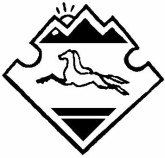 Россия Алтай РеспубликанынКан-Оозы аймагында Кан-Оозындагы jурт jеезенин jурт администрациязы Кан-Оозы jурт, Октябрьский, ороом 14, 649450 тел/факс 22343